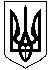 ЗВЯГЕЛЬСЬКИЙ  МІСЬКИЙ  ГОЛОВАРОЗПОРЯДЖЕННЯ09.06.2023                                                                                      №157(о)Про проведення футбольного матчуКеруючись пунктами 19, 20 частини четвертої  статті 42 Закону України «Про місцеве самоврядування в Україні», Законом України «Про правовий режим воєнного стану», постановою Кабінету Міністрів України від 09.12.2020 № 1236 «Про встановлення карантину та запровадження обмежувальних протиепідемічних заходів з метою запобігання поширенню на території України гострої респіраторної хвороби COVID-19 спричиненої коронавірусомSARS-CoV-2» (зі змінами), Указом Президента України від 24 лютого № 64/2022 «Про введення воєнного стану в Україні», наказом начальника Звягельської районної військової адміністрації Житомирської області від 01.06.2022 № 24 «Про забезпечення виконання заходів правового режиму воєнного стану», враховуючи звернення президента ФК «Звягель» Нусбаума Степана від 06.06.2023 №10 щодо проведення футбольного матчу:1. Управлінню у справах сім’ї, молоді, фізичної культури та спорту міської ради (Кравчук Т.М.) сприяти президенту  ФК «Звягель»             Нусбауму С.А. у проведенні футбольного матчу між командами ФК «Звягель» - ФК «ОДІССЕЙ» на міському стадіоні «Авангард», який відбудеться 10.06.2023 року о 14:00 годині.2. Рекомендувати Звягельському районному відділу поліції ГУНП в Житомирській області (Гнатенко А.І.) забезпечити належний громадський порядок під час проведення футбольного матчу.3.Відповідальному за проведення футбольного матчу Нусбауму С.А.  забезпечити дотримання техніки безпеки учасниками заходу та недопущення випадків загрози життю, здоров`ю та безпеці відвідувачів футбольного матчу в умовах воєнного стану.4. Контроль за виконанням цього розпорядження покласти на заступника міського голови Борис Н.П.Міський голова                                                                      Микола БОРОВЕЦЬ